Appointment of Musical Director from January 2025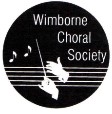 Information for ApplicantsMusical Director Job Description /RequirementsNOTE: this job description has been prepared based on 46 years of experience with a single MD. A new leader will inevitably bring different ideas and approaches, and we expect that details of how the role is carried out will develop and change over time, in consultation with the Chair and other committee members.JOB DESCRIPTIONThe successful candidate will be required to:Plan dates for rehearsals and concerts: These must be confirmed in sufficient time to make the necessary bookings. Consult and add events to the Anti Clash Diary, which is vital to avoid duplication of programme and clashes of dates for audience and performers.Plan programmes for future concerts: These must be confirmed in sufficient time to reserve the necessary music scores from the library and to book soloists and accompanists.Prepare and direct all scheduled evening rehearsals. Sufficient keyboard skills to lead these rehearsals from the piano will be essential, however an accompanist will be funded for the final 2 weeks of rehearsal before each concert, if this is required.* Book Soloists, accompanists and orchestral players: Contact details for current regular players and soloists will be provided.Prepare orchestral parts where necessary. Post or deliver all orchestral parts and music for soloists. Cost repaid by WCS. Brief players and soloists. Rehearse separately with soloists when necessary.Conduct all concerts. Plan and lead the Tutti rehearsal on the day of the concert.Attend all Committee meetings (AGM Thursday evening, termly Saturday morning, occasional extraordinary meetings if needed). Prepare MD reports for these.Try to keep in touch with members between rehearsals whenever possible. Advance warning of the items to be practised is useful.Take opportunities to publicise and promote Wimborne Choral Society activities through contacts, social media and in any other ways possible.CONCERTS 2025In order to ensure a smooth handover, the first concerts for 2025 have been provisionally set, with the programme for the first:Saturday 29th March 2025: Brahms “Requiem” with Piano Duet accompaniment.Players and scores would have had to be booked early in the autumn of 2024 (scores ideally before the summer) to ensure their availability. Saturday 28th June 2025: Programme to be decided by new MD, possibly with small string orchestra or organ accompaniment. Players and scores would ideally be booked during the autumn of 2024 to ensure their availability. Saturday 29th November 2025: Programme to be decided by new MD.Players and scores would ideally be booked by the end of 2024 to ensure their availability. REMUNERATIONThe position as described above is offered on a self-employed basis for an annual remuneration of £5200 (to be reviewed annually).* NB While we will consider applications from any candidate requiring a full time accompanist, the annual remuneration offered would be reduced by £1500  to accommodate this.